Signature PagePrepared By: 	   E. Joe Johnson					9/28/2018
Signature				   Printed Name					Date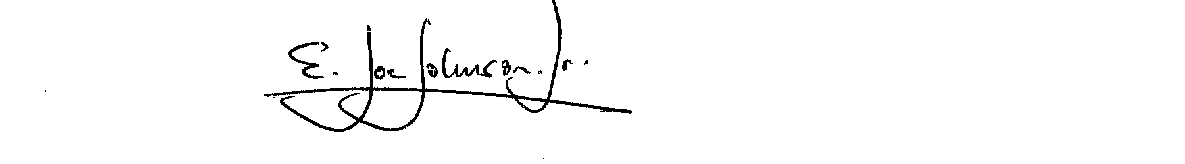 The Chair/Associate Dean and Dean of the College requesting this fee must sign the signature page prior to review of this Application Form by the Special Course and Academic Fees Advisory Committee.  Chair/Associate Dean/Associate VPAA			College Dean (if applicable)	9/28/2018	____________________________	 ______
Signature				Date		Signature			  DateBy signing you are indicating that you agree to this fee or a revised version of this fee.  Chair of the Special Course and Academic Fees Advisory Committee:___________________________________	   _______
Signature				   DateProvost___________________________________	   _______
Signature				   DatePresident___________________________________	   _______
Signature				   DateAfter Approved by President Submit Form to Budget Office with any revisions made.Date of Application:  9/28/2018		College/Department: Arts & Sciences/Visual & Performing Arts				Fee Name: Film Studies 						Choose one of the following:  Choose one:  ⃝Academic Program Fee  X Supplemental Course Material or Laboratory FeeSupplemental Course Material or Laboratory Fees (Only complete this section if you are proposing a course fee.):
List the courses for which this fee will apply: Answer the following for all of the courses you listed above (collectively).  So for example if you list 3 courses you will provide the projected annual enrollment for all 3 courses combined.  To calculate annual revenue multiply the annual enrollment by the fee cost per student.  Projected Annual Enrollment: 24	Fee amount per student: $15.00	Annual Revenue: $360.00Do all students in each of these courses have to pay the course fee? yes (if not, explain who will pay the fee)Academic Program Fees (Only complete this section if you are proposing a program fee.):Which academic program will this fee support? ____________________________________
Answer the following for the program you listed above.  Annual enrollment would be the number of students paying the fee in a given academic year.  To calculate the annual revenue multiply the annual enrollment times the number of semesters the fee must be paid annually.  IF the fee is paid only once upon acceptance into the program then annual enrollment would be the expected number of new students annually.  Projected Annual Enrollment:________	Fee amount per student: _____	How often will a given student have to pay the fee? Annual Revenue:______Do all students enrolled in this program have to pay the fee? _______ (If not, explain who will pay the fee)In the past two years, the Department of Visual and Performing Arts (VPA) successfully requested the implementation of a course fee of $15 for students enrolled in selected film studies courses in 2016, newly created courses in 2017 and newly created ones in the future. This year, VPA requests the application of the existing fee of $15.00 to the existing class of CMS 4320. This fee is needed to cover the ever-increasing cost of licensing fees necessary for students to view required films in these classes.Description of how the fee revenue will be spent (be as specific as possible).In general, the purchase of copyright licenses is legally necessary for students enrolled in film studies courses to be able to study required feature-length films. At an average of $500 per film, Digital Site License (DSL) costs are prohibitive for the VPA department to fund from its annual operating budget. A course fee for this course will ameliorate those costs, providing our film students with streaming access to high-quality international films.These DSL costs total $3000-$4000 each year. Implementation of this course fee will allow us to fund these licenses without using department  operating funds and without incurring a prohibitive cost for the students in these classes.Justify why the program's department/college budget cannot support these expenditures.The normal operating budget of the Department of Visual and Performing Arts does not have the ongoing financial resources to spend more than $4000 annually on DSLs to support the film studies courses and to remain in compliance with Federal copyright laws.Describe the benefit this revenue will provide to the students paying for it.This proposed course fee will help the VPA Department in supporting the University System of Georgia Strategic Plan, Strategic Imperative I: Quality of Learning: The USG is committed to maintaining and improving the  quality and diversity of academic programs, teaching, and learning opportunities. The students will directly experience the benefits of this new fee, having ease of access both on and off campus to streaming online films for their coursework, which some· Digital Site Licenses authorize ln perpetuity for our institution.If your request is denied, describe what impact this will have on your program:The normal operating budget of the Department of Visual and Performing Arts does not have the ongoing financial resources to purchase DSLs to support the film studies courses. Not having this fee revenue will prevent our film studies faculty from having the resources to provide the necessary content for these courses.If you require other fees to support the same program(s) where these particular fees are applied, you will need to describe those other fees and indicate the total cost to the students in those programs.No program fees are applied to general education students or students majoring in Film Studies.FundDepartmentProgramClassAccounts⃝ Newly proposed fee⃝ Existing fee that will change (increase/decrease/eliminate)Indicate which situation appliesX Reapplication of an existing fee that will not change, but requires BOR approval.In addition to the currently approved list of fee-applicable classes (CMS 2100, CMS 4310, FILM 2700, FILM 3350, FILM 3360, any new FILM studies classes), the Department of Visual & Performing Arts proposes the addition of the existing class CMS 4320-Women and Film.⃝ Only once (when the student is accepted into the program)⃝ Each semester the student is enrolled in the programIs summer term included?_____⃝ Once per year
Which semester?___________